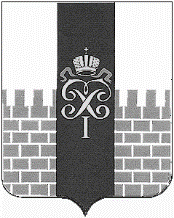 МЕСТНАЯ АДМИНИСТРАЦИЯМУНИЦИПАЛЬНОГО ОБРАЗОВАНИЯ ГОРОД ПЕТЕРГОФ____________________________________________________________________________ПОСТАНОВЛЕНИЕ  22.01.2018   года                                                                                                                      №  1О внесении изменений в постановление местной администрации муниципального образования город Петергоф от 27.08.2015 № 123 «Об утверждении Порядка формирования, утверждения и ведения планов-графиков закупок товаров, работ, услуг для обеспечения нужд муниципального образования город Петергоф»  В соответствии с частью 5 статьи 21 Федерального закона "О контрактной системе в сфере закупок товаров, работ, услуг для обеспечения государственных и муниципальных нужд», местная администрация муниципального образования город ПетергофПОСТАНОВЛЯЕТ:1. Внести изменения в постановление местной администрации муниципального образования город Петергоф от 27.08.2015 № 123 «Об утверждении Порядка формирования, утверждения и ведения планов-графиков закупок товаров, работ, услуг для обеспечения нужд муниципального образования город Петергоф» следующие изменения:1.1. пункт 2.1. изложить в следующей редакции «Планы-графики закупок формируются муниципальными заказчиками, действующими от имени муниципального образования город Петергоф (далее - муниципальные заказчики), муниципальным унитарным предприятием, имущество которого принадлежит на праве собственности муниципальному образованию город Петергоф (далее-заказчик), за исключением закупок, осуществляемых в соответствии с частями 2(1) и 6 статьи 15 Федерального закона о контрактной системе, со дня утверждения плана (программы) финансово-хозяйственной деятельности муниципального унитарного предприятия, в соответствии с планом закупок в сроки, установленные местной администраций;1.2. в подпункте «а» пункта 2.3. части 2 слово «заказчики» заменить словами «муниципальные заказчики»;1.3. пункт 2.3. дополнить подпунктом «б» следующего содержания:«муниципальное унитарное предприятие, указанное в пункте 2.1. части 2 настоящего Порядка:формирует планы-графики закупок после внесения проекта решения о бюджете на рассмотрение Муниципального Совета мунципального образования город Петергоф;утверждает планы-графики закупок после их уточнения (при необходимости) и утверждения планов финансово-хозяйственной деятельности.1.4. подпункт «а» пункта 2.6. части 2 изложить в следующей редакции «обоснование начальной (максимальной) цены контракта или цены контракта, заключаемого с единственным поставщиком (подрядчиком, исполнителем), определяемых в соответствии со статьей 22 Федерального закона, с указанием включенных в объект закупки количества и единиц измерения товаров, работ, услуг (при наличии)»,1.5. пункт 2.8. части 2 дополнить абзацем следующего содержания «-муниципальным унитарным предприятием, имущество которого принадлежит на праве собственности муниципальному образованию город Петергоф, за исключением закупок, осуществляемых в соответствии с частями 2(1) и 6 статьи 15 Федерального закона, со дня утверждения плана (программы) финансово-хозяйственной деятельности муниципального унитарного предприятия.2. Настоящее постановление вступает в силу со дня его официального опубликования (обнародования).3. Настоящее постановление подлежит размещению в единой информационно-телекоммуникационной сети «Интернет» для размещения закупок (www.zakupki.gov.ru) в течение 3 дней с даты его подписания.Глава местной администрации муниципального образования город Петергоф                                                                                    А.В. Шифман